AEPi Rosh Hashanah Diamond ProgramOn Rosh HaShana, we are supposed to reflect on the past year and prepare yourself for the holiest day of the year, Yom Kippur. For this program, you will fill out the middle of the diamond with things you like about yourself and/or want to continue doing in the year ahead (Ex. continue my 4.0 GPA, happy relationship, etc.). Outside of the diamond are character traits you want to work on and things you want to leave behind in the past year. (Ex. easy to anger, procrastination, etc.). This reflection exercise will allow you to think of and plan to be the type of person and Brother that you want to be.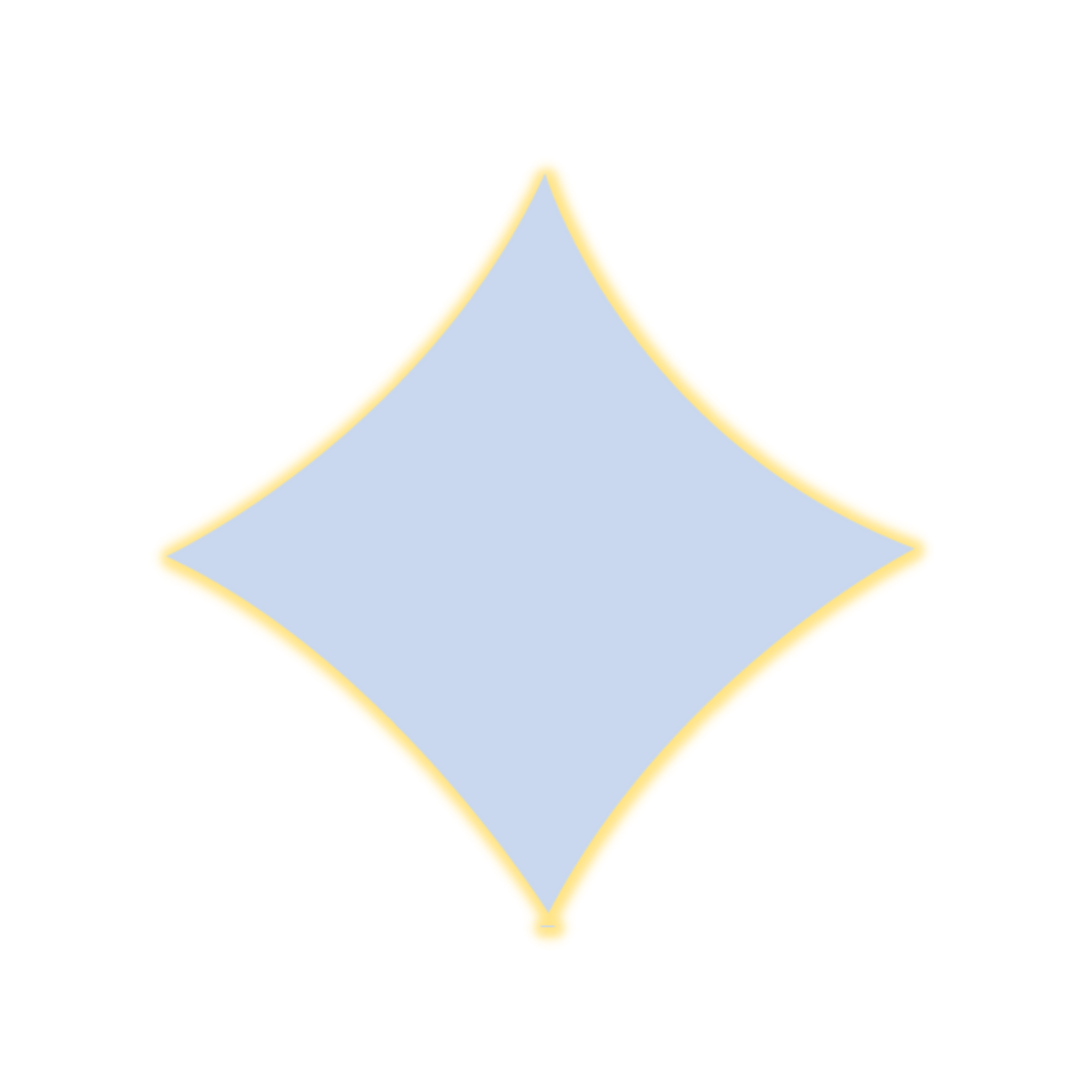 